Государственное бюджетное учреждение Пермского края «Центр психолого–педагогической, медицинской и социальной помощи»618547 г. Соликамск, ул. Ст. Разина, 39тел. (834253) 3-89-23 e-mail: solikamsk@cpmpk.ru                     Если ребёнок ворует…Проблема воровства по мере роста ребенка усложняется. То, что в раннем детстве является случайным эпизодом, ошибкой, у подростков – уже осознанный шаг, а то и вредная привычка, девиантное поведение.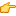 В младшем школьном возрасте ребенок попадает в ситуацию постоянного оценивания, и не только со стороны взрослых (в первую очередь, учителей), но и со стороны одноклассников. Их оценки постепенно становятся более значимыми, нежели обыкновенные школьные, а иногда важнее, чем мнение родителей.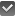 Именно в этом возрасте наиболее активно происходит нравственное развитие маленького человека, освоение социальных норм, закладывается моральная основа личности.Теперь все зависит от шкалы предлагаемых ценностей. Чтобы завоевать популярность и уважение сверстников, ребенок готов на многое. Особенно тот, у которого не все благополучно дома. Если родители вечно заняты, им нет дела до проблем ребенка и его интересов, если они холодно относятся к нему, отвергают его, то школьник еще активнее будет искать утешения вне семьи, а здесь уж как повезет, какая компания попадется.А.С. Макаренко в романе «Педагогическая поэма» рассказывает, как одному из своих воспитанников – прожженному вору и жулику – доверил получить огромную сумму денег за всю колонию. Он намеренно послал мальчишку за деньгами одного. Когда, измученный внутренней борьбой и соблазном, тот все-таки принес деньги и попросил их пересчитать, Макаренко ответил: – Зачем? Я тебе верю.
Именно эта вера в своего ребенка, в то, что он хочет и может быть лучше, спасет его, бережет от рокового шага.Четыре шага к прекращению воровства.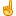 Существует четыре основных правила поведения родителей, помогающих остановить воровство независимо от того, маленькие у вас дети или постарше.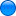 Шаг 1. Подойдите к ситуации спокойно и оцените намерения ребенка.Шаг первый заключается в попытке найти ответы на пять основополагающих вопросов:- Что произошло?- Где и когда это случилось?- С кем был ваш ребенок?- Почему он украл?К сожалению, прямой вопрос «Почему ты это сделал?» ведет в никуда. Лучше всего начать с вашей реакции, объясняющей, что, по вашему мнению, произошло и как вы к этому относитесь. Например: «Тим, я огорчилась, когда нашла у тебя в шкафу видеоигру, ведь она не твоя. Как она туда попала?». Если не последует ответа, можно прямо спросить: «Ты взял ее?».Важно запомнить два «не» в родительском поведении. Во-первых, не реагируйте слишком остро. Безусловно, вы будете рассержены и расстроены, но старайтесь держаться спокойно. Во-вторых, не обвиняйте ребенка в воровстве и не называйте его воришкой. Обвинения никогда не решат проблему, а ребенок может начать обманывать, чтобы избежать наказания или неодобрения. Вместо этого признайте существование проблемы и сообща справляйтесь с ней.Шаг 2. Объясните, почему воровать плохо.Изложите ребенку свои взгляды на честность. Именно сейчас постарайтесь, чтобы ребенок понял, почему воровать нехорошо и почему это подрывает моральные устои вашей семьи. Будьте лаконичны и придерживайтесь темы вреда воровства: «Брать без разрешения то, что тебе не принадлежит, – очень плохо. Мы никогда не берем чужие вещи. Нам нужно доверять друг другу. Я надеюсь, что ты будешь уважать собственность других, и всегда будешь спрашивать разрешение, прежде чем что-то одолжить». Помните, что детям часто трудно понять разницу между «одолжить» и «взять», поэтому вам придется объяснить ребенку идею права собственности и уважения к ней.Если ваш ребенок постарше, можно обсудить с ним возможные последствия воровства, такие как потеря друзей, плохая репутация, утрата доверия людей и проблемы с законом. Напомните ему, что в некоторых магазинах принята политика «нулевой толерантности». В таких магазинах не прощают первого нарушения, если вы вернете украденную вещь, а сразу же вызывают полицию. Помните, что одной беседы о честности далеко не достаточно для устойчивого изменения поведения. Почаще говорите с ребенком о честности в течение нескольких недель, чтобы он не только понял, чего вы от него хотите, но и сделал добродетель частью своего привычного образа действий.Шаг 3. Делайте замечания и размышляйте над ситуацией.Дети часто не задумываются о пагубных последствиях воровства. Постарайтесь поставить ребенка на место его жертвы и дать почувствовать, насколько обидно, когда крадут твои вещи. Если ребенок маленький, разыграйте ситуацию с его любимой игрушкой. Якобы украв его игрушку, спросите: «Что бы ты почувствовал, если бы украли твою игрушку? Это было бы справедливо?». Ребенка постарше можно спросить: «Представь, что ты жертва воровства, – ты обнаружил, что из твоего кошелька украдены все деньги. Что ты почувствуешь? Что ты сказал бы человеку, который украл?».Шаг 4. Требуйте восстановления справедливости.И последний шаг – убедитесь в том, что ребенок действительно понимает, почему воровать плохо и что надо сделать, чтобы исправить положение. Лучшее наказание – потребовать, чтобы ребенок извинился перед жертвой и вернул украденную вещь. (Лучше, если при этом вы будете сопровождать ребенка.) Если кража произошла в магазине, переговорите предварительно с хозяином магазина, чтобы доброжелательный продавец простил ребенку содеянное. Если вещь испорчена или ее уже нельзя вернуть, ребенок должен оплатить ее стоимость. Вероятно, вам придется дать свои деньги, но ребенок должен их со временем вернуть из своих карманных денег или же за счет дополнительных ежедневных обязанностей.